УКРАЇНАПОЧАЇВСЬКА  МІСЬКА  РАДАВИКОНАВЧИЙ КОМІТЕТР І Ш Е Н Н Явід     червня 2021 року                                                                        № проектПро виділення одноразовоїгрошової допомоги  на похованнягр.Присяжнюку П.С.       Розглянувши заяву жителя с. Будки, вул. Галяси, 6А Присяжнюка Петра Степановича, який провів похорон своєї сестри Присяжнюк Галини Степанівни, про виділення йому одноразової грошової допомоги та керуючись Законом України «Про місцеве самоврядування в Україні»,  Положенням про надання одноразової адресної матеріальної допомоги малозабезпеченим верствам населення Почаївської міської територіальної громади, які опинилися в складних життєвих обставинах, затвердженого рішенням виконавчого комітету № 164 від 19 жовтня 2016 року,на виконання Програми «Турбота» ,  виконавчий комітет міської ради                                                      В и р і ш и в:Виділити одноразову грошову допомогу гр. Присяжнюку Петру Степановичу   в  розмірі 2500(дві тисячі п’ятсот)  гривень.Відділу бухгалтерського обліку та звітності міської ради перерахувати  гр. Присяжнюку Петру Степановичу  одноразову грошову  допомогу.Лівінюк В.П.Бондар Г.В..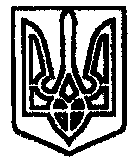 